Председатель Жюри:ХАНОК   ЭДУАРД   СЕМЕНОВИЧ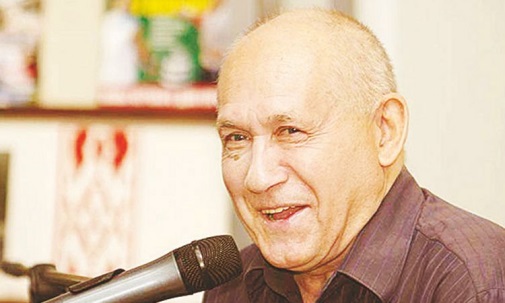 Советский и белорусский музыкант и композитор. Заслуженный деятель культуры Белорусской ССР. Народный артист Беларуси.окончил Минское государственное музыкальное училище им. М. И. Глинки и Московскую консерваторию им. Чайковского. Член Союза композиторов с 1973 г.Работает в разных жанрах — вокально-симфоническом, камерно-инструментальном, камерно-вокальном, но наиболее плодотворно — в песенном. Из его произведений формировались репертуары ансамблей «Верасы», «Сябры» и «Песняры». В 1983 году Ханок сочинил первый вариант песни «Исчезли солнечные дни», исполненной Людмилой Сенчиной и Львом ЛещенкоСоздатель «Теории творческих волн»Является автором популярных песен«То ли ещё будет» («Песенка первоклассника») (И.Шаферан) Ольга Рождественская, Алла Пугачёва«Ты возьми меня с собой» («Песенка про журавлика») (И.Резник) Алла Пугачёва«Я у бабушки живу» (И.Шаферан) ВИА «Верасы»«Разговоры» (Г.Серебряков) Ольга Воронец, Мария Пахоменко«Белый аист» (А.Поперечный) ВИА «Сябры», ВИА «Песняры», Лев Лещенко«Верба» (Ю.Рыбчинский) ВИА «Самоцветы»«Давай поговорим» (И.Резник) Юрий Богатиков, Андрей Миронов, Эдуард Хиль, Алла Пугачёва и Юлий Слободкин (музыкальная программа "Ты, Я и Песня")«Две минуты» (Д.Костюрин) Аида Ведищева«Зима» («У леса на опушке.../Потолок ледяной...») (С.Островой) Лев Барашков, Ренат Ибрагимов, Эдуард Хиль«Июнь Июльевич Август» (Н.Зиновьев) Екатерина Семёнова«Качели» (В.Харитонов) Лев Лещенко«Малиновка» (А.Поперечный) ВИА «Верасы»«Мне красивого не надо» (М.Танич) ВК «Улыбка»«Море по колено» (С. Поляков) ВИА «Песняры» и детский хорЧлены жюри:Барышева Юлия Сергеевна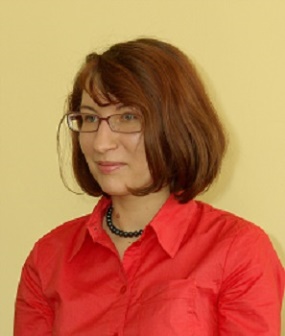  Кандидат культурологии. Доцент кафедры теории культуры, этики и эстетики Московского государственного университета культуры и искусства.Образование:Московский государственный университет культуры и искусств, Высшая школа культурологии, 2002; Аспирантура по кафедре культурологии и антропологии МГУКИ, 2007.Специальность по диплому:КультурологияМеста работы:[[2004 по наст.время - Московский государственный университет культуры и искусств:]] 2006 - 2014 - ст. преподаватель кафедры культурологии и антропологии; 2014 - наст.время - доцент кафедры теории культуры, этики и эстетики.Дисциплины:Методы изучения культуры; Галерейное дело; Техника анализа текстов культуры; Основы проектной деятельности; Теория и история культуры; Социальная антропология.Курс лекций «Социокультурное пространство мегаполиса и конструктивные возможности массовой культуры в сфере образования»,    «Социализация средствами массовой культуры»                                                                                                                                                  Курс лекций для музыкантов.Московский государственный университет культуры и искусств (МГУКИ) − признанный лидер образования в сфере культуры и искусств.Выпускниками МГУКИ были певцы Леонид Агутин, Сергей Беликов, Алексей Глызин, Юлия Ковальчук, Валентина Толкунова, Богдан Титомир, Трофим. Баянист Николай Заволокин. Композиторы и поэты-песенники Юрий Николаев, Виктор Чайка. Писатель Виктор Шендерович. Актриса Екатерина Стриженова. Хруст    Николай ЮрьевичПреподаватель кафедры современной музыки Московской государственной консерватории им. П. И. Чайковского   Биография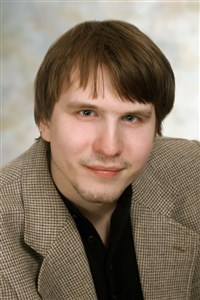 Родился в Москве в 1982 году.В 2007 году с отличием окончил Московскую государственную консерваторию им. П. И. Чайковского, в 2010 — её аспирантуру как композитор (класс профессора Владимира Тарнопольского).Посещал мастер-классы многих известных композиторов и исполнителей (таких, как Беат Фуррер), был слушателем летних курсов Новой музыки в Дармштадте (дважды: в 2004 и 2010) и курсов Impuls в Граце (Австрия, 2009).Лауреат и дипломант международных и всероссийских конкурсов, в том числе III и IV Международного конкурса молодых композиторов им. П. И. Юргенсона, конкурса радио «Орфей».Член Союза московских композиторов, участник творческой группы «Пластика Звука».В настоящее время — преподаватель кафедры современной музыки; работал сотрудником центра электроакустической музыки консерватории (2007—2014), журналистом («Музыкальная жизнь» и др.).В последнее время также выступает как исполнитель электронной музыки и саунддизайнер в России и за рубежом. С участием Николая Хруста в качестве саунддизайнера было осуществлено несколько мировых и российских премьер, создано несколько выставок, инсталляций.В 2007 году был одним из композиторов, участвовавших в коллективном музыкально-театральном проекте «Boxing Pushkin» (режиссёр Андреа Болл); спектакли поставлены в пяти городах, среди которых Амстердам (Muziekgebouw) и Гаага (Korzo theater).В 2010 году Николай Хруст приглашён как резидент электронных студий CIRM (Ницца) и GRAME (Лион), которыми была заказана пьеса Fluting point для флейты, ударных и лайв-электроники.На счету Н. Ю. Хруста участие в нескольких мультимедийных проектах, один из которых — интерактивная музыкальная программа к инсталляции Дмитрия Каварги «Вхождение в тему» (галерея pop/off/art, Москва, 2009 — ISCM World New Music Days, Загреб, 2011).В 2013—2014 годах в рамках лаборатории Black Box в Центре им. Вс. Мейерхольда (Москва) создана и поставлена звуковая мистерия «Сотворение мира» (авторы: Н. Анастасьева, Н. Хруст, А. Колейчук, постановка Н. Анастасьевой, музыка Н. Хруста, визуальная концепция А. Колейчук, хореография М. Нагайчук-Эль-Абдалла), в сезоне было сыграно 8 спектаклей.Произведения Н. Хруста исполнялись ансамблями Студия новой музыки, Ensemble Aleph, de ereprijs, eNsemble, Reconsil Wien, Xenia, Ums-N-Jip, Московским ансамблем современной музыки, Nostri Temporis, музыкантами Ensemble Orchestral Contemporain (Фабрис Юнгер, Йи-Пин Ян), MusikFabrik (Хелен Бледсо), Микеле Марелли, симфоническими оркестрами Русская филармония, оркестром радио «Орфей», хором Смольного собора и были представлены на множестве фестивалей Европы.На кафедре современной музыки Н. Хрустом разработаны новые учебные программы: «Мультимедийные формы искусства» (бакалавриат), «Нотный набор», «Набор и вёрстка сложных партитур» (факультатив), совместно с Ф. М. Софроновым — «Репертуар XX века для струнных инструментов», совместно с А. С. Наджаровым — «Инструментарий электроакустической музыки», совместно с коллективом авторов — «Репертуар XX века для духовых инструментов». Большинство этих курсов успешно внедрены в учебную практику и ведутся педагогами кафедры.Николай Хруст занимается просветительской деятельностью, выступает с лекциями, докладами, мастер-классами (курсы «Звук и структура в современной музыке», «Практика современной музыки», «Интерактивная музыкальная инсталляция» в Центре Мейерхольда, СОВРЕМЕННЫЙ МУЗЫКАЛЬНЫЙ ТЕАТР И МУЗЫКАЛЬНАЯ ИНСТАЛЛЯЦИЯ. НОВЫЕ СИТУАЦИИ. ЛЕКЦИЯ НИКОЛАЯ ХРУСТА, выступления на Фестивале науки, Арх-стоянии в Конакове и т. д.).Научные интересы: новые инструментальные техники, электронная музыка, музыкальная феноменология.